«Нижегородский государственный педагогический университет имени Козьмы Минина» (Мининский университет)Факультет дизайна изящных искусств и медиа технологий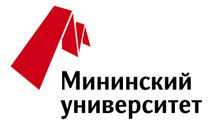 Кафедра продюсерства и музыкального образования603950, Нижний Новгород, НГПУ им. К. Минина, корпус 6, каб. 34                (ул. Луначарского, 23);Тел: +7 (831) 246-16-71, +79103832271e-mail: pimoart-2018@yandex.ruсайт:http://www.mininuniver.ru/ ИНФОРМАЦИОННОЕ ПИСЬМО – приглашение на конкурс творческих работ в сфере медиа «Крылья творчества»  для обучающихся школ, учреждений среднего профессионального образования  и студентов НГПУ им. К. МининаУВАЖАЕМЫЕ КОЛЛЕГИ!Кафедра продюсерства и музыкального образования факультета дизайна изящных искусств и медиа технологий Мининского университета в партнерстве с ГТРК «Нижний Новгород» приглашает обучающихся школ,  учреждений среднего профессионального образования и студентов НГПУ им. К. Минина города Нижнего Новгорода принять участие в Конкурсе творческих работ.Порядок проведения конкурса:Конкурс проводится в два этапа: 1-й этап – отборочный: внутри образовательных и других организаций - до  11.11.2019 г.;на 2-ом  этапе, в рамках профориентационной работы, проводятся консультации авторов с целью более профессиональной проработки творческой идеи в представленной работе. На данном этапе используется формат мастер-классов, индивидуальной работы с авторами. Реализация консультационно-аналитических сессий происходит в НГПУ им. К. Минина с привлечением экспертов с ГТРК «Нижний Новгород»;3-й этап - заключительный, на этом этапе работы победителей должны быть оценены организационным комитетом до 05.02.2020 г.Работа жюри, отбор лучших работ и определение победителей до 31.01.2020 г. Подведение итогов и объявление победителей до 05.02.2020 г.Номинации конкурса:- «Ролики-презентации»;- «Сочинения-эссе».Материалы и документы, представленные на конкурс, не возвращаются. Организаторы оставляют за собой право использовать предоставленные материалы (работа целиком, фрагменты, фотографии и т. п.) для размещения в специальных сборниках и на сайте без дополнительного согласования с участниками.Организационный комитет:1. Зеленый Н.М.- директор ГТРК «Нижний Новгород»;2. Илалтдинова Е.Ю. – врио ректора НГПУ им. К. Минина;3. Папуткова Г.А. – врио проректора по учебно-методической деятельности НГПУ им. К. Минина;4. Соловьев М.Ю. – врио проректора по сетевому взаимодействию и социальному партнерству НГПУ им. К. Минина;5. Васькина А.В. – декан факультета дизайна, изящных искусств и медиа-технологий НГПУ им. К. Минина;6. Медведева Т.Ю.- зав. кафедрой продюсерства и музыкального образования НГПУ им. К. Минина;7. Сизова О.А. – ст. преподаватель кафедры продюсерства и музыкального образования НГПУ им. К. Минина.8. Карнаухова В.А. – доцент кафедры продюсерства и музыкального образования НГПУ им. К. Минина.9. Чехова О.А. – старший редактор службы тематических телепрограмм ГТРК «Нижний Новгород».Основные цели и задачи конкурса:Цель: формирование пространства, в котором реализуется атмосфера инициативы, свободного творчества и сотрудничества в среде молодежи, позитивного отношения к будущей профессии в области медиа.Задачи:Вовлечение и активизация молодежи в коллективную творческую деятельность;Содействие социальной и деловой активности подрастающего поколения с помощью новых технологий педагогической деятельности, продвижение в молодёжной среде ценностей профессионализма.Популяризация и поддержка творческих работ, расширение представлений о мире профессионального труда в сфере теле и радио производства.Профориентационная поддержка молодежи в процессе выбора сферы будущей профессиональной деятельности; выработка профессионального самоопределения в соответствии со своими возможностями, способностями и с учетом требований рынка труда.Категории участников:В Конкурсе могут принять участие обучающиеся школ и учреждений среднего профессионального образования, студенты НГПУ им. К. Минина. Участниками Конкурса считаются все обучающиеся, подавшие творческие работы на 2 этап конкурса.Призерами считаются участники конкурса, отмеченные жюри в любой из номинаций, занявшие 2 и 3 место по итогам работы жюри.Победителями считаются участники конкурса, набравшие наибольшее количество баллов по итогам работы жюри.Условия участия в конкурсе:К участию в конкурсе принимаются: презентации, сочинения-эссе на темы, связанные с отношением студентов к медийным профессиям. Важное требование – это соблюдение законодательства РФ (о защите авторских прав)Оформление творческих работ:Сопроводительная записка: «Номинация. Название работы. Ф.И. участника. Образовательное учреждение. Класс, группа, руководитель» (Приложение 1).2.а.	Творческая работа  в номинации «Сочинения-эссе» должна иметь титульный лист, на котором автор указывает свою фамилию, имя и отчество (полностью), номинацию, название работы, полное и точное наименование образовательного учреждения, класс, свой электронный адрес (если есть) (Приложение 2). Объем работы не должен превышать 7 страниц печатного текста. Оформляется в печатном и электронном видах. Печатный вариант сдаётся в файловой папке, электронный вид - в формате Word 97-2003 (*doc). Формат страницы А-4; все поля не менее 1,5 см; шрифт – Times New Roman, 14 размер шрифта, одинарный междустрочный интервал.Дополнительно могут быть представлены приложения, включающие фотографии, иллюстрации, графики, таблицы и другой материал, необходимый для понимания работы. Фотографии, иллюстрации, схемы и т.п. должны быть представлены в приложении в форматах jpg, png, gif, pdf;2.б.	Творческая работа  в номинации  «Презентации» разрабатываются и оформляются самостоятельно в произвольной форме не более 20 слайдов, продолжительностью не более двух минут. Главное требование – информативность и соответствие идее Конкурса. Материалы принимаются в одном из следующих форматов: Microsoft PowerPoint. Sony Vegas Pro, Pinnacle Studio.Критерии оценки конкурсных работ:Организаторы конкурса формируют состав жюри. Жюри имеет право привлекать к оценке работ независимых экспертов. Критерии оценки конкурсных работ:Новизна подходов и оригинальность.Наличие авторской позиции в работе.Выразительность и эмоциональный эффект работы.Эффективность воздействия.Содержательность материала, глубина раскрытия темы.Использование современных технологий в работе.Правила участия в конкурсе:1) Оформить конкурсную работу в соответствии с требованиями.2) Заполнить сопроводительную записку на конкурсную работу. 3) В срок до 27.01.2020 (включительно) направить в адрес оргкомитета все материалы по конкурсу. Контакты:  НГПУ им. К. Минина, корпус 6, каб. 34 (ул. Луначарского, 23);тел. +7 (831) 246-16-71, +79103832271; e-mail: pimoart-2018@yandex.ruПоощрение победителей:Победители конкурса награждаются дипломами, участники - сертификатами.Конкурсные мероприятия и итоги конкурса освещаются в информационных программах ГТРК «Нижний Новгород» и на сайтах телекомпании и Мининского университета.Лучшие конкурсные материалы могут демонстрироваться в СМИ города.Приложение 1СОПРОВОДИТЕЛЬНАЯ ЗАПИСКАСВЕДЕНИЯ О РАБОТЕ, ПОДАННОЙ  НА  КОНКУРССВЕДЕНИЯ ОБ АВТОРЕ И НАУЧНОМ РУКОВОДИТЕЛЕ РАБОТЫПриложение 2Образец титульного листа  научной работы«Нижегородский государственный педагогический университетимени Козьмы Минина» Факультет дизайна, изящных искусств и медиа технологийКафедра продюсерства и музыкального образованияНазвание работыНоминация__________________________:ФИО автора___________Название ОУ__________Класс /факультет, группа_________e-mail______________Н. Новгород 2019/20НОМИНАЦИЯНАЗВАНИЕ   РАБОТЫФИО автора работыОбразовательное учреждение (ШКОЛА №, КЛАСС, ГРУППА)ДОМАШНИЙ АДРЕС КОНТАКТНЫЙ ТЕЛЕФОНФИО РУКОВОДИТЕЛЯ(если есть)ДОЛЖНОСТЬ, степень, званиеКОНТАКТНЫЙ  ТЕЛЕФОН